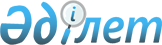 О внесении изменений в решение Денисовского районного маслихата от 20 сентября 2013 года № 57 "Об утверждении Правил оказания социальной помощи, установления размеров и определения перечня отдельных категорий нуждающихся граждан"
					
			Утративший силу
			
			
		
					Решение маслихата Денисовского района Костанайской области от 24 октября 2016 года № 52. Зарегистрировано Департаментом юстиции Костанайской области 14 ноября 2016 года № 6700. Утратило силу решением маслихата Денисовского района Костанайской области от 16 сентября 2020 года № 71
      Сноска. Утратило силу решением маслихата Денисовского района Костанайской области от 16.09.2020 № 71 (вводится в действие по истечении десяти календарных дней после дня его первого официального опубликования).

      В соответствии с пунктом 2-3 статьи 6 Закона Республики Казахстан от 23 января 2001 года "О местном государственном управлении и самоуправлении в Республике Казахстан" Денисовский районный маслихат РЕШИЛ:

      1. Внести в решение Денисовского районного маслихата от 20 сентября 2013 года № 57 "Об утверждении Правил оказания социальной помощи, установления размеров и определения перечня отдельных категорий нуждающихся граждан" (зарегистрировано в Реестре государственной регистрации нормативных правовых актов под № 4251, опубликовано 15 ноября 2013 года в газете "Наше время") следующие изменения:

      в Правилах оказания социальной помощи, установления размеров и определения перечня отдельных категорий нуждающихся граждан, утвержденных указанным решением:

      подпункт 8) пункта 2 изложить в новой редакции:

      "8) уполномоченная организация - Денисовское районное отделение Департамента "Межведомственный расчетный центр социальных выплат" - филиал некоммерческого акционерного общества "Государственная корпорация "Правительство для граждан" по Костанайской области";

      пункт 23 исключить.

      2. Настоящее решение вводится в действие по истечении десяти календарных дней после дня его первого официального опубликования.
      СОГЛАСОВАНО
      Исполняющий обязанности

      руководителя государственного

      учреждения "Отдел экономики и

      финансов акимата Денисовского

      района"

      ______________ Жалгаспаев Ж.М.

      Руководитель государственного

      учреждения "Отдел занятости и

      социальных программ

      Денисовского района"

      ________________ Рахметов Б.Ж.


					© 2012. РГП на ПХВ «Институт законодательства и правовой информации Республики Казахстан» Министерства юстиции Республики Казахстан
				
      Председатель внеочередной
сессии районного маслихата

В. Наконечный

      Секретарь Денисовского
районного маслихата

А. Мурзабаев
